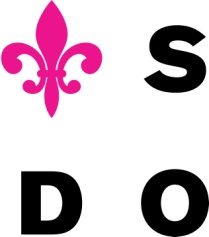 č. objednávky:	2/2019Vyřizuje:	Telefon:	Mobil:	Fax:	555 537 419E-mail:	Datum:	7/1/2019Objednáváme u Vás:    výlep plakátů na rok 2019A1 měsíční plakát s programem		počet 35 kusů	na 4 týdnyA1 premiérový plakát			počet 30 kusů	na 4 týdnyCena za měsíc cca 5.500,- včetně DPH, počet měsíců 10 Celkem tedy cca 55.000,- včetně DPHVýlep plakátů na mimořádné akce dle domluvy.Termín dodání:				dle domluvy - výlepy mají měsíční intervalPověřená osoba:			Správce rozpočtu:		Příkazce operace: